PRESENTE!  Song & Story Fest: Onward We Go, Together!July 4-10, 2021Camp Blue Diamond, Petersburg, PAA unique Family Camp featuring Brethren musicians and storytellers celebrating Together Again!“PRESENTE!”  is an affirmation that people shout out in a gathering of persons committed to continuing a transformational movement.  It signals that those present physically and those who have passed on are still spiritually alive, active and present. Through these pandemic and political times of turmoil, we invite you to be present and to reflect on being people of faith in these challenging struggles.It’s been a long time since we’ve been together, in person.  But we’re going to be Presente! with the help of vaccines, outside eating, more dispersed sleeping arrangements, but at least we’ll be face-to-face!  Except for children, we’re asking that all older teens and adults be vaccinated with at least one dose before the Fest.  And bring your masks for when we are inside and close together.  Otherwise, we expect a more or less normal Fest.   So, Come!  Take some time to tell your pandemic stories, to remember and celebrate our journeys and those who have passed on.  But we aren’t finished yet!  We’ll continue to seek out the movement of God in our lives and the wider world.  At the Fest, through music and stories and community, we open ourselves to the holy so that our life and work and struggles move more in time with the energizing Spirit of Life.      Join us for this 25th annual gathering!          Onward we go, together!Storytellers and Workshop Leaders:     Susan Boyer 	  Kathy Guisewite 	      Jonathan Hunter	   Jim Lehman			Barbara West		Campfire, Workshop, and Concert Musicians:Rhonda & Greg Baker       Louise Brodie  	   Bill Jolliff   Erin & Cody Flory Robertson    Tim & Byron Joseph 	Peg Lehman       Mike SternRecharge and refresh with us in the peaceful woodlands of Camp Blue Diamond!An Intergenerational Camp for All Ages - Single persons and families of any size and shape will enjoy this combination of performance and participation in a relaxed camp setting.Mornings - intergenerational gatherings and worship will be followed by workshops for adults, children, and youth to help us:Move in time with the Spirit of LifeReconnect with the God of all creation and with each other Tell the stories that make for peace and rekindle faithSing the words of our heartsRoot and ground ourselves in the Biblical storyDeepen our connections with each other and all God’s crittersCelebrate peace, creation, and lifeDance in circles, lines, and squaresLearn the skills of peace-making and justice-seekingAfternoons - will be free for family time, recreation, story swaps, and music-making.Evenings - campfires, snacks, and concerts or a folk dance.  Song & Story Fest #25This is the twenty-fifth summer in a row for these Song and Story Fests (OK, it was virtual last summer, but we still had it) and our second visit to Camp Blue Diamond, the Church of the Brethren camp in Middle Pennsylvania.  We will begin Sunday evening, July 4 with supper at 5:00 pm, an opening campfire, and some music and dancing. The Fest will close Saturday morning, July 10, after breakfast, worship, and hugs.On Earth Peace co-sponsors the Fest, providing leadership and administrative support and liability insurance coverage as Camp Blue Diamond will be held harmless in case of accident, injury, or death during this event.Camp Blue Diamond is in central Pennsylvania, 30 minutes from both State College and Huntingdon, 7 miles NE of Petersburg off PA Rt 305 on Diamond Valley Rd.  Situated within Rothrock State Forest, Blue Diamond is a beautiful camp with a lake and beach for swimming and canoeing, plenty of pine trees, sunshine and Globe Run Creek running right through camp.  Recreation opportunities include: climbing tower/zip line ($10), giant swing ($5), hiking up Tussey Mtn, 4-square, gaga ball, tether ball, disc golf, beach volleyball, basketball, and a playground. Photos, driving directions and additional information about Camp Blue Diamond can be found at www.campbluediamond.org.  Google Maps directions are good, but don’t rely on your car’s GPS system.  Call Directors Dean and Jerri Wenger for more info or questions about the Camp at 814-667-2355.  The phone number for guest use at camp is 814-667-2465.  Cell phone reception is spotty.Housing will be in lodges and cabins with bunk beds, though you may choose to bring a tent.  RV sites with hookups are available in the RV campground. Let Ken know if you are willing to share cabin space with other individuals or families, so on your registration, indicate anyone with whom you want to share space.  Please bring your own bedding and towels, but the Camp can rent linens ($10) to those flying in. There are a few rooms onsite for those with advanced age or special needs. Bring a lawn or folding chair if you can.  State College is only about 30 minutes away if you need fancier or more private digs.Food - Vegetarian options will be available at all meals upon request.  If you have special dietary or housing needs, please note them on your reservation and we’ll do our best to meet them.  Bring a new Table Grace to add to our repertoire.Craft Projects  - Contact Ken if you have a good craft project to share and lead.  We can reimburse you for materials!Registration and Fees Registration includes all meals, on-site facilities, and leadership and is based upon age.  Children 4 and under are welcome, no charge.			Adults        		$350					Teens                	$220					Children 5 - 12  	$150			Maximum Total Fee per Family  -  $950 
Please register now and remit the entire fee by June 1. Registrations after June 10 should add 10% as a late fee.  No discount for off-site, tent or RV housing.Daily Fee -  $40/adult, $30/teen, $20/child, $100/family, includes all meals and program. Lodging is an additional $15/night per person.Contact Ken Kline Smeltzer at bksmeltz@comcast.net if you need financial help.Register on-line at:http://onearthpeace.org/song-story-fest-2021Call Darlene Johnson at 410-635-8704 to pay by credit card or ask registration questions; you may also mail registrations and checks to the address below:			On Earth Peace, P. O. Box 188; New Windsor, MD  21776			Phone: 410-635-8704; oep@onearthpeace.orgFor additional information or with program questions contact:		Ken Kline Smeltzer, Director, 1452 Willowbrook Drive, Boalsburg, PA 16827-1668		814-571-0495 (mobile); 814-466-6491 (home); or bksmeltz@comcast.net Travel  - State College, PA (SCE) is the closest minor airport, about 30 miles away.  Harrisburg (MDT) is about 100 miles, and not an easy pick-up.  The closest major airports are Baltimore (BWI), Pittsburgh (PIT), and Washington Dulles (IAD). Email Ken if you would like assistance with ground transportation from the State College airport.Registration Form is on next page or go onlineRegistration FormFamily Name: ____________________________________________________		Names of Individuals Attending                   			  Age 		Fee 	 		___________________________________________      _______      _________		___________________________________________      _______      _________ 		___________________________________________      _______      _________		___________________________________________      _______      _________		___________________________________________      _______      _________		___________________________________________      _______      _________					TOTAL REGISTRATION FEE       		      _________Address:  ____________________________________________________________________________________________________________________________________________________Zip: ________________   E-mail: ___________________________________________________Phone: (_____) ___________________________  Cell: _________________________________Emergency Contact Person - Phone: ________________________________________________Cabin or Lodge Sharing Requests: ________________________________________________________________________________________________________________________________Flying in?  Number of persons requesting linens @ $10 each - _________RV or Tent ?  What are your needs? _______________________________________________________________________________________________________________________________Special Dietary, Health, or other needs:  Request vegetarian meals for ____ person/people____________________________________________________________________________________________________________________________________________________________Custom T-Shirts Desired (insert number of shirts for each size ordered): 		Child ($12)    S ____    M ____     L____   Adult ($15)  S____  M ____   L____  XL____  XXL ____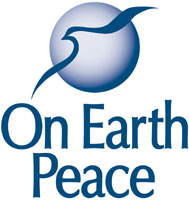 Make checks payable to:    On Earth PeaceRegistration Fee enclosed	$___________ Late fee (10% after June 10)	$___________T-Shirts, Linens Ordered	$___________       Total Enclosed		$___________Send Checks/Registrations To:                      On Earth Peace, Celebration Song & Story Fest, P. O. Box 188, New Windsor, MD  2177